УПРАВЛЕНИЕ ВЕТЕРИНАРИИ РЕСПУБЛИКИ КАЛМЫКИЯПРИКАЗот 16 октября 2023 г. N 96-пОБ ОБЩЕСТВЕННОМ СОВЕТЕ ПРИ УПРАВЛЕНИИ ВЕТЕРИНАРИИРЕСПУБЛИКИ КАЛМЫКИЯВ целях обеспечения взаимодействия Управления ветеринарии Республики Калмыкия с институтами гражданского общества, повышения гласности и прозрачности деятельности, приказываю:1. Утвердить Положение об Общественном Совете при Управлении ветеринарии Республики Калмыкия согласно приложению N 1 к настоящему приказу.2. Утвердить состав Общественного Совета при Управлении ветеринарии Республики Калмыкия согласно приложению N 2 к настоящему приказу.3. Признать утратившими силу приказы Управления ветеринарии Республики Калмыкия от 12 мая 2014 г. N 99-п, от 22 июня 2018 г. N 130/1-п, от 27 мая 2019 г. N 87/1-п, от 20 февраля 2023 г. N 9-п.4. Контроль за соблюдением настоящего приказа возложить на заместителя начальника Управления ветеринарии Республики Калмыкия В.А. Качканова.НачальникВ.САНДЖИЕВПриложение N 1к ПриказуУправления ветеринарииРеспублики Калмыкияот 16 октября 2023 г. N 96-пПОЛОЖЕНИЕОБ ОБЩЕСТВЕННОМ СОВЕТЕ ПРИ УПРАВЛЕНИИ ВЕТЕРИНАРИИРЕСПУБЛИКИ КАЛМЫКИЯ1. Общие положения1.1. Общественный Совет является постоянно действующим совещательно-консультативным органом при Управлении ветеринарии Республики Калмыкия (далее - Управление).1.2. Общественный совет при Управлении (далее - Совет) обеспечивает взаимодействие граждан Российской Федерации, общественных объединений с Управлением в целях учета потребностей и интересов граждан Российской Федерации, прав общественных объединений при осуществлении Управлением возложенных на него функций и в целях осуществления общественного контроля за деятельностью Управления.1.3. Совет осуществляет свою деятельность в соответствии с Конституцией Российской Федерации, федеральными законами, Степным Уложением (Конституцией) Республики Калмыкия, законами Республики Калмыкия, иными нормативными правовыми актами Российской Федерации и Республики Калмыкия, а также настоящим Положением.2. Основные задачи и функции Совета2.1. Задачами Совета являются:оптимизация взаимодействия Управления и гражданского общества, обеспечения участия граждан, общественных объединений и иных организаций в обсуждении и выработке решений по вопросам государственной политики и нормативного правового регулирования в установленной сфере деятельности Управления (далее - установленная сфера деятельности);содействие в рассмотрении ключевых социально значимых вопросов в установленной сфере деятельности и выработке решений по ним;выдвижение и обсуждение общественных инициатив, связанных с деятельностью Управления;повышение информированности граждан о деятельности Управления.2.2. Совет для выполнения задач, указанных в пункте 2.1. настоящего Положения, осуществляет следующие функции:проводит рассмотрение разрабатываемых Управлением проектов нормативных правовых актов;рассматривает проекты решений Управления в установленной сфере деятельности и вносит предложения по вопросу целесообразности принятия указанных решений;выявляет общественно значимые приоритеты в установленной сфере деятельности и вносит в Управление предложения по их проработке;рассматривает инициативы общественных объединений в установленной сфере деятельности и вносит в Управление предложения по их рассмотрению и реализации;организует работу по привлечению граждан, общественных объединений и иных организаций к обсуждению вопросов в установленной сфере деятельности;запрашивает в установленном порядке у руководства и структурных подразделений Управления информацию, необходимую для работы Совета;проводит иные мероприятия, направленные на оптимизацию деятельности Управления.2.3. По согласованию с Управлением члены Совета вправе принимать участие в заседаниях коллегий, рабочих групп Управления с совещательным голосом, иных мероприятиях, проводимых Управлением при осуществлении возложенных на него функций.3. Порядок формирования Совета3.1. Общественный совет формируется на основе добровольного участия в его деятельности граждан Российской Федерации, представителей общественных объединений и организаций.3.2. Членами Совета не могут был.:1) лица, замещающие государственные должности Российской Федерации, лица, замещающие должности федеральной государственной службы, государственные должности Республики Калмыкия, должности муниципальной службы, а также лица, замещающие выборные должности в органах местного самоуправления;2) лица, признанные недееспособными на основании решения суда;3) лица, имеющие непогашенную или неснятую судимость.3.3. Члены Совета исполняют свои обязанности на общественных началах.3.4. Положение о Совете, его состав утверждается приказом Управления.3.5. На организационном заседании Совета открытым голосованием избираются председатель Совета, его заместитель, (заместители) и секретарь.4. Организация деятельности Совета4.1. Совет осуществляет свою деятельность в соответствии с планом работы, составленным на год, утвержденным председателем Совета и согласованным с руководителем Управления.4.2. Основной формой деятельности Совета являются заседания, которые проводятся не реже одного раза в полугодие. По решению Совета может быть проведено внеочередное заседание.4.3. За месяц до начала заседания Совета его члены вносят предложения в повестку и готовят для обсуждения информационные материалы, которые доводятся до сведения руководителя Управления за две недели до начала заседания Совета.4.4. Председатель Совета:утверждает план работы Совета, повестку заседания и список лиц, приглашенных на заседание Совета;организует работу Совета и председательствует на его заседаниях; подписывает протоколы заседаний и другие документы, исходящие от Совета; вносит в Управление предложения по внесению изменений в Положение о Совете и в его состав;взаимодействует с руководством Управления по вопросам реализации решений Совета; осуществляет иные полномочия по обеспечению деятельности Совета.В отсутствие председателя Совета его обязанности выполняет заместитель председателя Совета.4.5. Секретарь Совета:ведет протокол заседания Совета;уведомляет членов Совета о дате и времени предстоящего заседания; готовит проекты решений Совета и иных документов, исходящих от Совета;взаимодействует со структурными подразделениями Управления по вопросам организационно-технического и информационного сопровождения деятельности Совета.4.6. Члены Совета:участвуют в мероприятиях, проводимых Советом, а также в подготовке материалов по рассматриваемым вопросам;вносят предложения, замечания и поправки к проектам планов работы Совета, по повестке дня и порядку ведения его заседаний;знакомятся с документами, касающимися рассматриваемых проблем, высказывает свое мнение по существу обсуждаемых вопросов, замечания и предложения по проектам принимаемых решений и протоколу заседания Совета;обладают равными правами при обсуждении вопросов и голосовании;обязаны лично участвовать в заседаниях Совета и не вправе делегировать свои полномочия другим лицам.4.7. Заседание Совета считается правомочным, если на нем присутствуют не менее половины от общего числа его членов. Решения Совета принимаются открытым голосованием простым большинством голосов его членов, присутствующих на заседании. При равенстве голосов решающим становится голос председательствующего.Решения Совета принимаются в форме заключений, предложений и обращений, носят рекомендательный характер и отражаются в протоколах заседаний Совета, копии которых представляются руководителю Управления.4.8. Заседания Совета являются открытыми для представителей средств массовой информации с учетом требований законодательства Российской Федерации о защите государственной и иной охраняемой законом тайны, а также соблюдения прав граждан и юридических лиц.4.9. Управление в 20-дневный срок представляет по запросам Совета необходимые ему для исполнения своих полномочий сведения, за исключением сведений, составляющих государственную и иную охраняемую законом тайну.4.10. Организационно-техническое обеспечение деятельности Совета осуществляют уполномоченные структурные подразделения Управления.Приложение N 2к ПриказуУправления ветеринарииРеспублики Калмыкияот 16 октября 2023 г. N 96-пСОСТАВ ОБЩЕСТВЕННОГО СОВЕТА ПРИ УПРАВЛЕНИИ ВЕТЕРИНАРИИРЕСПУБЛИКИ КАЛМЫКИЯМаштыков Санал Степанович - доцент кафедры зоотехнии и ветеринарии ФГБОУ ВПО "Калмыцкий государственный университет им. Б.Б. Городовикова", Председатель Общественного Совета;Бакаев Эртне Намруевич - пенсионер, заместитель Председателя Общественного Совета;Мукебенов Санал Аркадьевич - индивидуальный предприниматель, секретарь Общественного Совета;Махдиев Магомед Випггалович - генеральный директор ООО (Агрофирма Уралан", член Общественного Совета;Манджиев Дмитрий Борисович - глава КФХ "Будда" Ики-Бурульского района, член Общественного Совета;Гаврилов Геннадий Алексеевич - индивидуальный предприниматель, член Общественного Совета;Шеметов Александр Алексеевич - член Общественной палаты Республики Калмыкия, член Общественного Совета.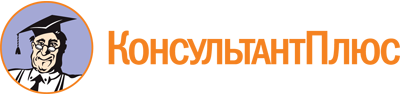 Приказ Управления ветеринарии Республики Калмыкия от 16.10.2023 N 96-п
"Об Общественном Совете при Управлении ветеринарии Республики Калмыкия"
(вместе с "Положением об Общественном Совете при Управлении ветеринарии Республики Калмыкия")Документ предоставлен КонсультантПлюс

www.consultant.ru

Дата сохранения: 26.11.2023
 